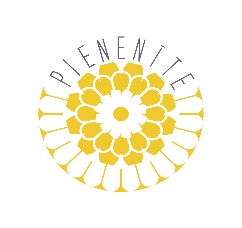 Stopiņu NOVADA DOMESPIRMSSKOLAS IZGLĪTĪBAS IESTĀDE „PIENENĪTE”Reģ. Nr.: 90000067986 Institūta ielā 34a, Ulbrokā, Stopiņu novadā, LV-2130Tālrunis 67910984, fakss 67910744, lietvediba@ulbroka-pienenite.lvIestādes Padomes sēdes lēmumi.30.10.2019.Vienbalsīgi ievēlēts Iestādes padomes priekšsēdētājs Artūrs Skadmans;Vienbalsīgi ievēlēts Iestādes padomes priekšsēdētāja vietnieks Aigars Avotiņš;Nolemts par Lielo pavasara talku, kurā vecāki kopīgi ar bērniem veidos sajūtu taku;Nolemts vākt makulatūru un vecās baterijas EKO skolas ietvaros PII “Pienenītē”;Nolemts ka vecākiem ir iespēja nest uz PII “Pienenīte” grupiņām liekos/ nevajadzīgos masku kostīmus, kuri tiks nodoti dārziņa koplietošanai.